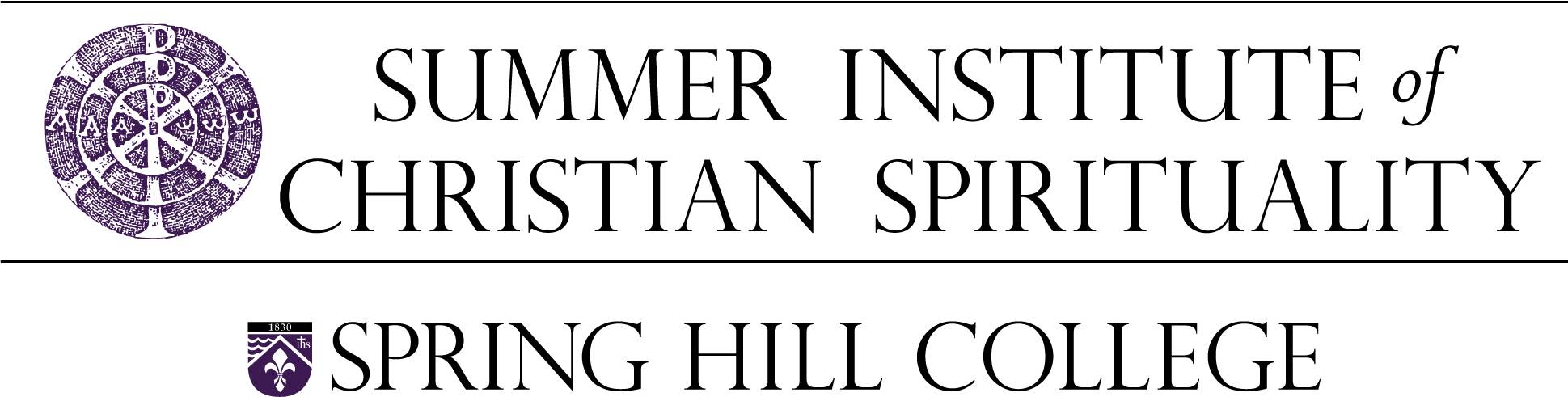 NAME:___________________________________________________________________________   SSN or STUDENT ID#: ___________________                  Last                                                                 First                                                        Middle/MaidenADDRESS: __________________________________________________________   EMAIL: _____________________________________________CITY: _______________________________   STATE: _______   ZIP: _______________   PHONE: ________________________________________Return completed registration form to:Summer Institute of Christian Spirituality • Spring Hill College4000 Dauphin Street • Mobile, Alabama 36608-1791Email: theology@shc.edu Session I: June 5-8 and June 5-9Session I: June 5-8 and June 5-9Session I: June 5-8 and June 5-9Session I: June 5-8 and June 5-9Session I: June 5-8 and June 5-9Session I: June 5-8 and June 5-9Course No.TitleOnlineIn PersonFor  Credit HourEasy Listening/Non-creditSPT553/453The Spirituality of Race: Untangling Some Knots of Our Christian Heritage and Building Anew(1 credit hour)Dr. Matthew Bagot, PhD.June 5-9, 9-11 a.m. CT & 10-12 p.m. ET[  ][  ][  ] $370[  ] $125THL574The Spirituality of Race: Untangling Some Knots of Our Christian Heritage and Building Anew(3 credit hours)Dr. Matthew Bagot, PhD.June 5-9, 9-11 a.m. CT & 10-12 p.m. ET[  ][  ][  ] $1,110[  ] $125SPT583/483Creative Extremists: Jesuit Leadership in the American Civil Rights Movement(1 credit hour)Ryan Noble, M.F.A.June 5-8, 5:30-8 p.m. CT & 6:30-9 p.m. ET[  ][  ][  ]$370[  ] $125SPT525/425, 526/426Prayer & Discernment I & II(2 credit hours)Fr. Christopher Viscardi, S.J., STD.525/425: June 5-8, 6-8:30 p.m. CT & 7-9:30 p.m. ET526/426: June 11- July 22 Fully Online[  ][  ][  ]$370[  ] $125Spanish Weekend Event: June 10-11 Spanish Weekend Event: June 10-11 Spanish Weekend Event: June 10-11 Spanish Weekend Event: June 10-11 Spanish Weekend Event: June 10-11 Spanish Weekend Event: June 10-11 Course No.TitleOnlineIn PersonFor CreditEasyListening/ AuditLa Virgen María: Fiat Ejemplo de un Dicipulado Fiel en la Fuente Bíblica y ArteSr. Nélida Naveros Córdova, CDP,  PhD.June 10, 9 a.m.-4 p.m. CT & 10 a.m.-5 p.m. ETJune 11, 8:30 a.m.-12 p.m. CT & 9:30 a.m.-1 p.m. ET[  ][  ][  ][  ] $125Session II: June 12-15 and June 12-16Session II: June 12-15 and June 12-16Session II: June 12-15 and June 12-16Session II: June 12-15 and June 12-16Session II: June 12-15 and June 12-16Session II: June 12-15 and June 12-16Course No.TitleOnlineIn PersonFor Credit HourEasyListening/Non-creditSPT531/431“Learn from Me for I Am Meek”: Jesus as Model of a Nonviolent God and Transformed Humanity(1 credit hour)Dr. Timothy Carmody, PhD.June 12-16, 9-11 a.m. CT & 10-12 p.m. ET[  ][  ][  ]$370[  ] $125SPT565/465“The One Who Bears God”: Marian Spirituality through the Lens of Scripture and Art(1 credit hour)Sr. Nélida Naveros Córdova, CDP,  PhD.June 12-15, 5:30-8 p.m. CT & 6:30-9 p.m. ET[  ][  ][  ] $370[  ] $125THL572“The One Who Bears God”: Marian Spirituality through the Lens of Scripture and Art(3 credit hours)Sr. Nélida Naveros Córdova, CDP,  PhD.June 12-15, 5:30-8 p.m. CT & 6:30-9 p.m. ET[  ][  ][  ] $1,110[  ] $125SPT551/451, 552/452The Spiritual Exercises of St. Ignatius I & II(2 credit hours)Fr. Christopher Viscardi, S.J., STD.551/451: June 12-15, 6-8:30 p.m. CT & 7-9:30 p.m. ET552/452: June 18- July 30 Fully Online[  ][  ][  ]$370[  ] $125Charges & PaymentCharges & PaymentTuition: $370 per credit hour$Easy Listening: $125 per SPT course$Room: $40 per night          Arrival date: __________$Cookout: $20 per person [  ] June 9  [  ] June 16$TOTAL$PAYMENT:     [  ] Check/M.O.     [  ] Visa     [  ] MasterCard     [  ] American Express     [  ] Discover_____________________________________      _____________Card Number                                                          Expiration Date_____________________________________      _____________Signature                                                                 Security CodeI understand that I am registered for the courses checked above. All payments must be completed by the first class meeting.To receive a refund, I must cancel on or before the first class meeting.All debit/credit card transactions are subject to a 2.99% processing fee of the amount being paid.PAYMENT:     [  ] Check/M.O.     [  ] Visa     [  ] MasterCard     [  ] American Express     [  ] Discover_____________________________________      _____________Card Number                                                          Expiration Date_____________________________________      _____________Signature                                                                 Security CodeI understand that I am registered for the courses checked above. All payments must be completed by the first class meeting.To receive a refund, I must cancel on or before the first class meeting.All debit/credit card transactions are subject to a 2.99% processing fee of the amount being paid.For Office Use Only:1. Graduate Theology:Received Date: _______________2. Student Accounts:Received Date: _______________3. Registrar:Received Date: _______________4. Student Accounts:Received Date: _______________